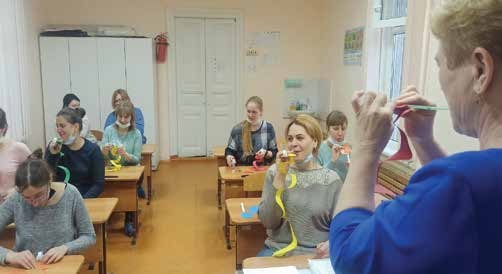 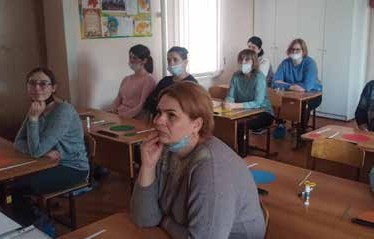 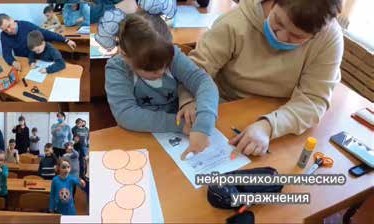 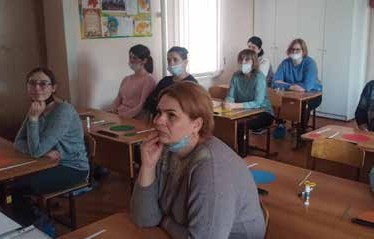 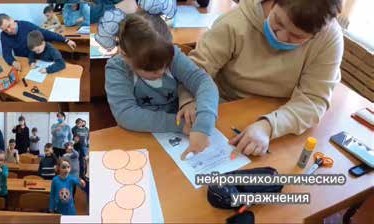 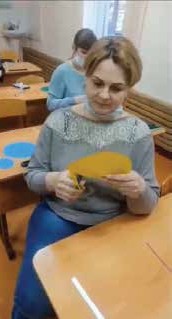 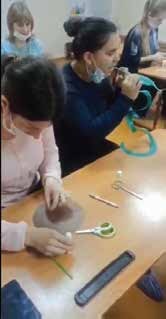 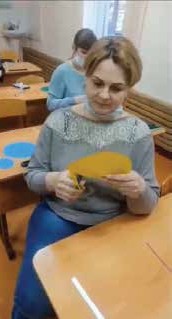 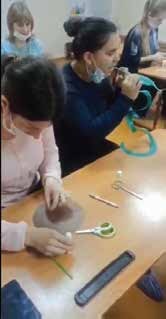 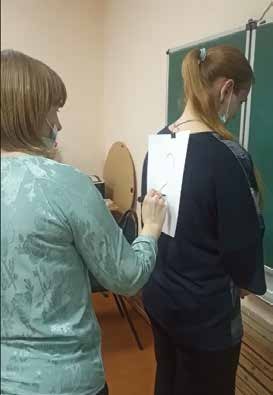 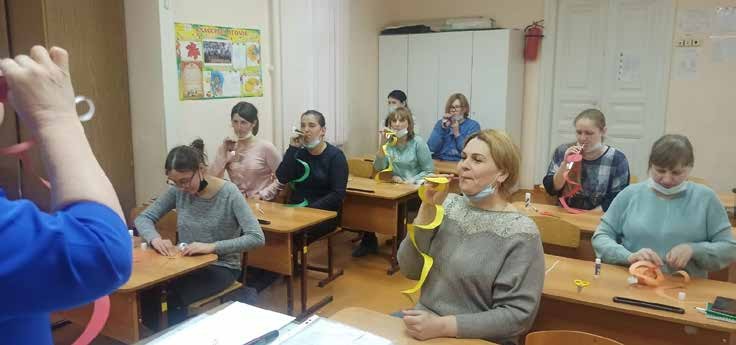 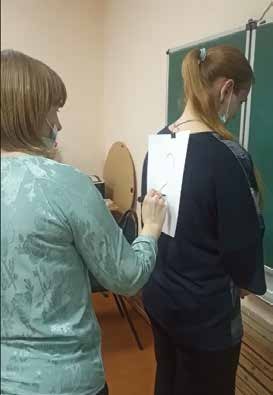 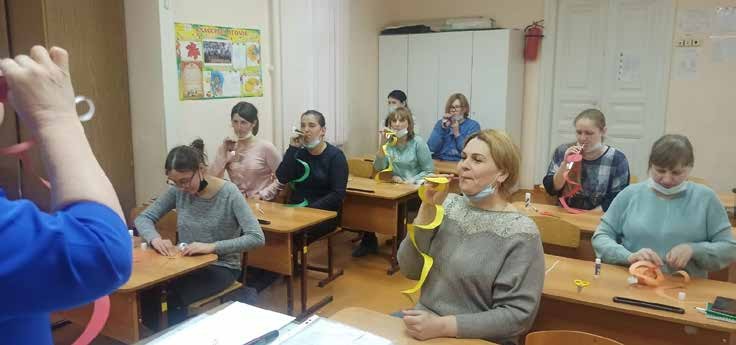 Речевое дыхание – основа правильной речи. Правильное речевое дыхание обеспечивает нормальное звукообразование, создаёт условие для чёткого соблюдения пауз, сохранение плавности речи и интонационной выразительности. Так же провожу практикум дыхательного упражнения, с целью дать представление о необходимости проведения с детьми дыхательной гимнастики. Показать, как изготовить и применять тренажёры для дыхательной гимнастики своими руками. Для профилактики у первоклассников дисграфии, есть ещё одно хорошее упражнение «Рисуем на спине». Взрослый рисует символ на спине, а ребёнок воспроизводит его на бумаге. Цель данного упражнения: развитие осязательного восприятия, запоминание букв, цифр, фигур.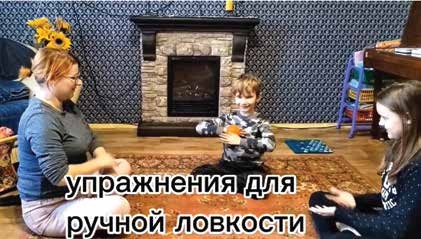 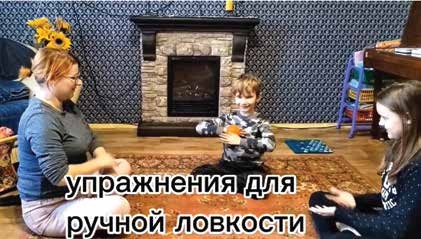     Упражнения для каллиграфического письма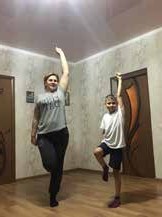 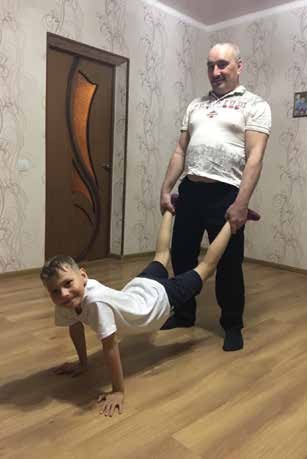 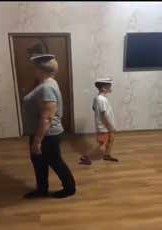 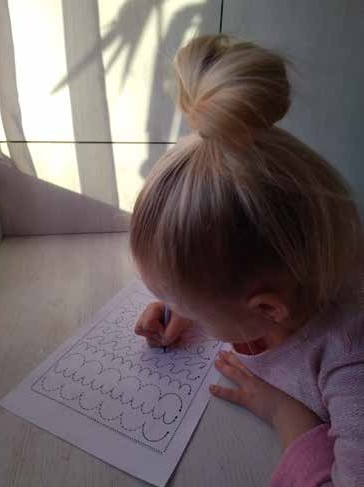 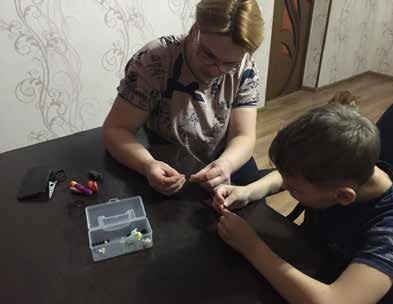 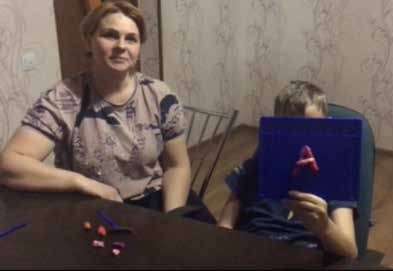 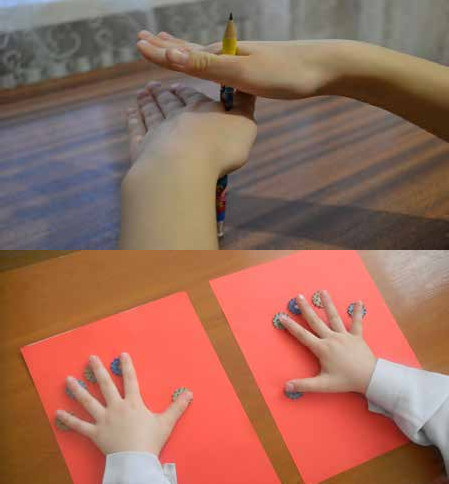 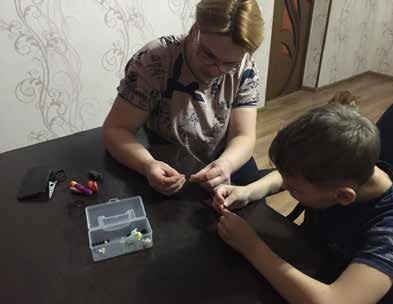 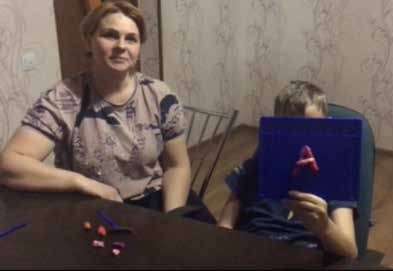 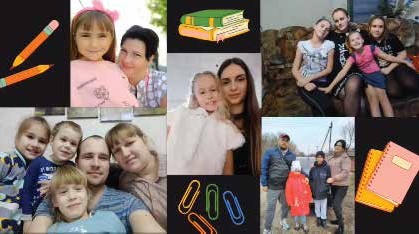            Список используемой литературы:1.Абрамова И.В. Образование детей с ограниченными возможностями здоровья:проблемы, поиски, решения //Педагогическое образование и наука. -20122.Шутько Е.В. Образование детей с ограниченными возможностями: инновационныемодели и технологии. ГАОУ ДПО СО «Институт развития образования»,20143.Гаврина С.Е. Развиваем руки – чтоб учиться и писать, и красиво рисовать. - Ярославль:Академия развития,20124.Лурия А.Р. Письмо и речь: Нейролингвистическое изучение. - М.: Академия,20125.Новикова Е.В. Как подготовить руку ребёнка к письму: комплекс упражнений длятренинга мышц рук у детей. - М.: Гном и Д, 20106.Светлова И.Е. Развиваем мелкую моторику и координацию движений рук. - М.: Детство–Пресс,20127.Цвынтарный В.В. Играем пальчиками и развиваем речь. - СПб.: Речь,20108.Л.И.Белякова, Н.Н. Гончарова, Т.Г. Шишкова. Методика развития речевого дыхания. М.:Книголюб, 20059.А.А.Гуськова Развитие речевого дыхания детей. «ТЦ СФЕРА»,201110.Бурлакина О.В. Комплексы упражнений для формирования речевого дыхания. - Санкт-Петербург СПб. : ООО «Издательство «Детство-Пресс»,2012